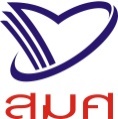   	   แบบหนังสืออนุญาตจากผู้บังคับบัญชาหรือต้นสังกัดเพื่อยื่นใบสมัครเข้ารับการคัดเลือกเป็น
 	   ผู้ประเมินภายนอกและสามารถทำหน้าที่ประเมินคุณภาพภายนอก (แบบ ผปม.๔)เขียนที่.........................................................วันที่..........เดือน............................พ.ศ. ...................เรื่อง  	อนุญาตให้ยื่นใบสมัครเข้ารับการคัดเลือกเป็นผู้ประเมินภายนอกและสามารถทำหน้าที่ประเมินคุณภาพภายนอกเรียน   ผู้อำนวยการสำนักงานรับรองมาตรฐานและประเมินคุณภาพการศึกษา 	ด้วย นาย/นาง/นางสาว..................................................................ตำแหน่ง.............................................สถานที่ทำงาน..................................................................................................................................................................สังกัดหน่วยงาน....................................................................................... ได้แจ้งความประสงค์ขอสมัครเข้ารับการคัดเลือกเป็นผู้ประเมินภายนอก ระดับ.................................................... ตามประกาศ สำนักงานรับรองมาตรฐานและประเมินคุณภาพการศึกษา (องค์การมหาชน) ที่.............  ประกาศ ณ วันที่...... เดือน.................... พ.ศ............	ข้าพเจ้า นาย/นาง/นางสาว..................................................................ตำแหน่ง............................................. ซึ่งเป็นผู้บังคับบัญชาของ นาย/นาง/นางสาว................................................................พิจารณาแล้ว จึงเห็นสมควรอนุญาตให้นาย/นาง/นางสาว..................................................................ยื่นใบสมัครเข้ารับการคัดเลือกเป็นผู้ประเมินภายนอก และอนุญาตให้ทำหน้าที่ประเมินคุณภาพภายนอก ระดับ............................. หากได้รับการรับรองและขึ้นทะเบียนเป็นผู้ประเมินภายนอก ระดับ....................................เรียบร้อยแล้ว	จึงเรียนมาเพื่อโปรดทราบ 						     ขอแสดงความนับถือ 					   ลงชื่อ...................................................... 				         (.........................................................................)ตำแหน่ง........................................................เบอร์โทรศัพท์เพื่อติดต่อกลับ.................................อีเมลเพื่อติดต่อกลับ................................................